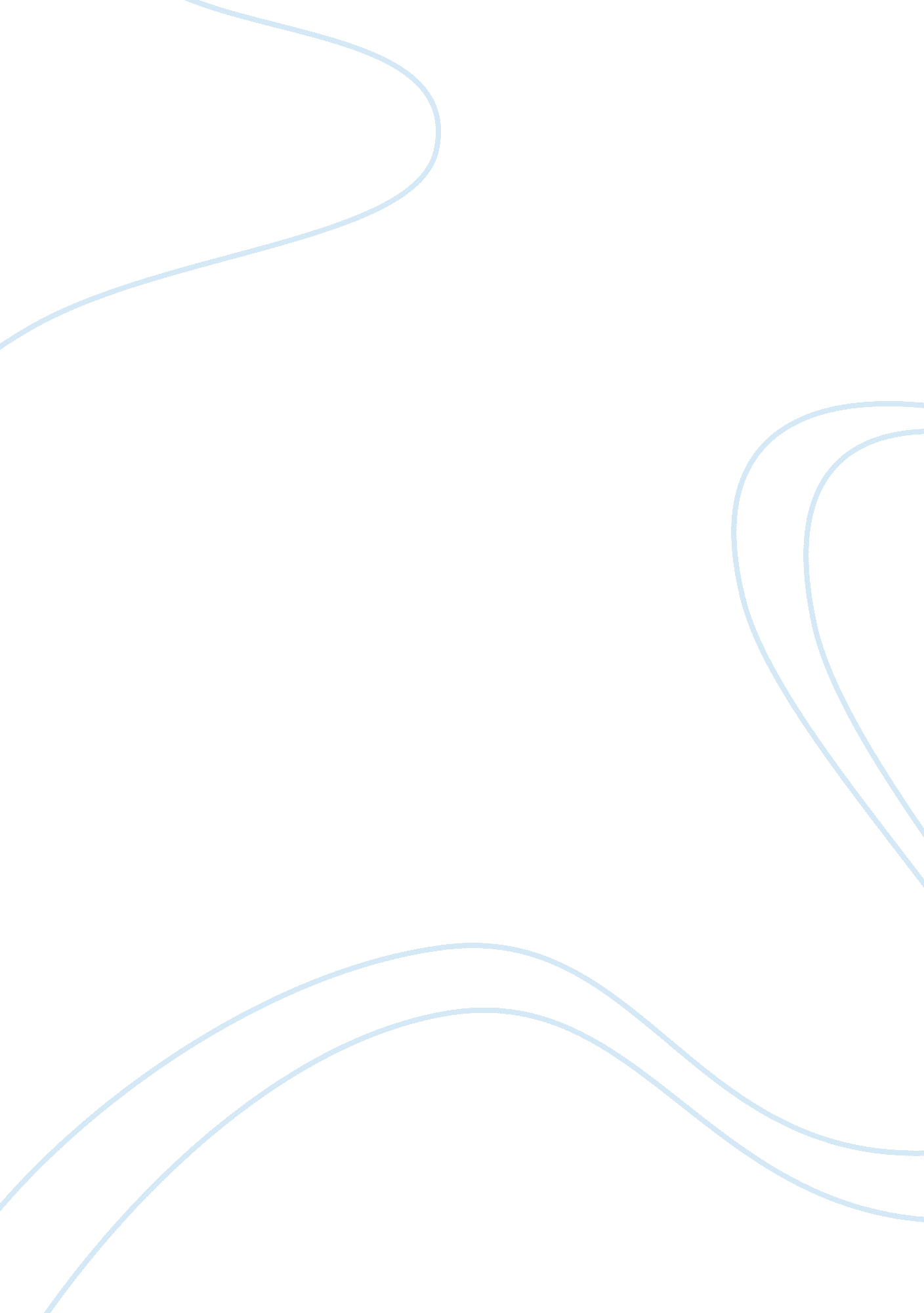 Practice frameworks, models and resources in child welfareSociology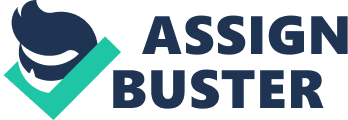 Lecturer Practice Frameworks, Models and Resources in Child Welfare This excerpt is a disco on child and family welfare. It specifies the practice framework that I if identify with the most. It equally it also highlights particular frameworks that my research and study considers non negotiable. Lastly, the essay states how these non negotiable components would look like in practice (Healy, 2009). 
New Zealand practice framework is the practice framework that I identify with the most because it is substantive in provision of child welfares. It is largely committed to better management safeguards a well developed supervisory system that guarantees bolstered outcomes in children together with their families. 
Among the particular components of the framework that I regard as non negotiable are, management, operations organizational ability and service integration. These are underpinned by the postulations of the attachment, ecological theories as well strengths and evidence based orientations (Barker & Hodes, 2007). By way of example, managerial skills, operational capacity and service integration can be sandwiched in my daily practice in child and family welfare for in stance, in redressing a case of a child that suffers from neglect. In the overall outlook these frameworks are modest in practice (Connolly & Morris, 2012). 
In conclusion, this piece of writing is an exposition on child and family welfare with specificity on frameworks, models and resources in child welfare. It gives my preferred practice framework and specific components that my research and study identifies with as inherent to in this area of practice or field of study. In closing, it also, explains how the aforementioned components look like in practice as well as how the components can be integrated in my practice regularly. 
Bibliography 
Barker, J. & Hodes, D. (2007) The Child In Mind: A Child Protection Handbook. New York, NY: Routledge. 
Connolly, M & Morris, K (2012) Understanding child & family welfare: statutory responses to children at risk, Basingstoke: Macmillan. 
Healy, K. (2009) ‘ Service user participation in diverse child protection contexts.’ principles for practice, Child Family Social Work, vol. 14, pp. 420-430 